Капитан Козлов.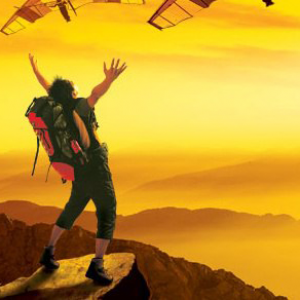 Познавательные путешествияНе путешествуйте просто так. Познавайте!http://captain-kozlov.ru/Если Вы собираетесь посетить Набережные Челны, то эта информация для Вас!А Вы знали, что... ?Основан этот город был ещё в начале XVII векаЖившие здесь ещё до прихода русских поселенцев татары называли его «Яр Чаллы», что означает «красный берег»На протяжении 6 лет он носил название «Брежнев», будучи переименованным в честь бывшего генсека СССР, но потом Набережным Челнам возвратили прежнее названиеКак установили археологи, люди жили на этом месте ещё во времена Бронзового века, около 4500 лет назадЭтот город является третьим по численности населения среди всех городов РФ, не являющихся центрами субъектов федерацииПри основании Набережные Челны назывались Мысовыми ЧелнамиВ начале XX века здесь было лишь несколько каменных зданийИменно в этом городе собирают грузовики КамАЗДва местных кладбища носят довольно необычные названия, Студенческое и Молодёжное. На самом деле первое назвали так из-за остановки «Студенческая», а второе — из-за некогда располагавшегося тут рабочего посёлка МолодёжныйВ Набережных Челнах своя адресная система. Хоть улицы в городе и присутствуют, но жители города, говоря адрес, называют два числа. Например, "45/17". Это значит, 45 квартал, 17й дом. Это, по сути, строительные номера. С момента постройки нового города, такая система прижилась и осталась в ходу у жителей. И на домах помимо названий улиц, указывают и строительные номера до сих порИзрядную долю в экономику Набережных Челнов вносит завод «КамАЗ», на котором собирают знаменитые на всю Россию грузовикиСейчас в Набережных Челнах живёт более 530.000 человек, и этот город входит в сотню крупнейших во всей Европе. При этом до 1930 года они вообще не считались городом, имея лишь статус селаВ 1993 году произошел пожар на основном градообразующем предприятии - КАМАЗе. Произошло это из-за короткого замыкания. В этот день 14-го апреля дул сильный ветер, который только способствовал распространению огня. Пожар удалось ликвидировать только 21-го апреля. В его тушении участвовали 560 пожарных, которые работали сутки через сутки. Благодаря их стараниям удалось спасти около 50 процентов оборудования. Однако ущерб был колоссальным не только для машиностроения Татарстана, но и всей России. Благо обошлось без человеческих жертвСчитается, что неверный перевод привел к тому, что город называется Набережные Челны. Яр Чаллы. И если со словом “Яр” - берег, все понятно, то вот со словом “Чаллы” произошла путаница. Переводится оно как “красный”, но первые русские поселенцы были не эксперты татарском языке и решили, что “чаллы” означает “челны”, тем более что город на тот момент располагался на мысе из красной глины, который резко выдавался в Каму, чем и напоминал нос корабля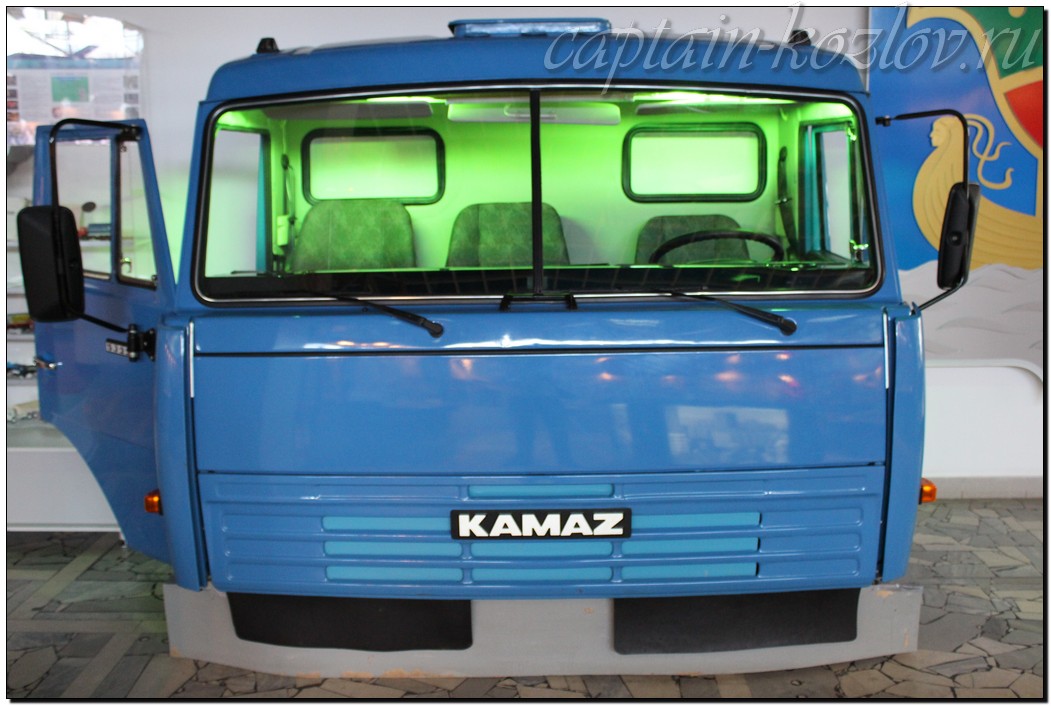 Что непременно стоит посетить в городе Набережные Челны?Сувениры из Набережных Челнов :КАМАЗ и все что с ним связаноКуриные деликатесыПихтовый бальзамЧак-ЧакВяленая конинаКумысНациональная татарская одежда и обувьКниги автора из серии "Путешествия. Козлов"Instagram: captain_kozlov.ru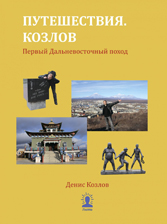 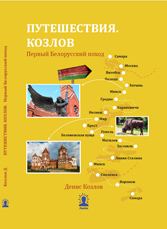 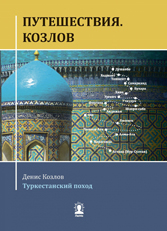 Первый Дальневосточный походКупить книгуПервый Белорусский походКупить книгуТуркестанский походКупить книгу